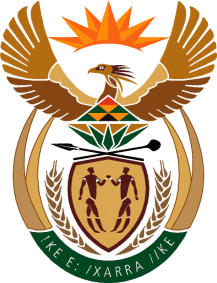 MINISTRY OF DEFENCE & MILITARY VETERANSNATIONAL ASSEMBLYQUESTION FOR WRITTENREPLY2344.	Mr S J F Marais (DA) to ask the Minister of Defence and Military Veterans:(1)	What are the details of the unmanned arial vehicles (UAVs), such as drones and radar, that have been utilised in border protection as part of Operation Corona as referred to in a meeting of the Standing Committee on Public Accounts;(2)	whether the specified UAVs are (a) the Denel Seekers supplied by Denel and/or (b) UAVs supplied by private companies; if not, what is the position in each case; if so, what are the relevant details;(3)	what number of UAVs are in use and/or in service at any one time?												NW2917EREPLY:Yes we do use UAVs but cannot disclose their type, as that would be compromising the security of this country.